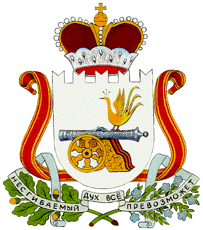 АДМИНИСТРАЦИЯ ПИОНЕРСКОГО СЕЛЬСКОГО ПОСЕЛЕНИЯ СМОЛЕНСКОГО РАЙОНА СМОЛЕНСКОЙ ОБЛАСТИП О С Т А Н О В Л Е Н И Е             от 25.04 2.2019                                          №  16О внесении изменений в Положение о дисциплинарных взысканиях за коррупционные правонарушения и порядке их применения к муниципальным служащим Администрации Пионерского сельского поселения Смоленского района Смоленской области В соответствии с  Федеральным Законом от 2 марта 2007 года №25-ФЗ  «О муниципальной службе в Российской Федерации», Федеральным законом от 25 декабря 2008 года №273-ФЗ  «О противодействии коррупции», согласно ч.1 ст.13.3 Закона Смоленской области от 29.11.2007 № 109-з ( в редакции от 15.11.2018 №123-з) «Об отдельных вопросах муниципальной службы в Смоленской области» , с целью приведения в соответствие с требованиями федерального законодательства АДМИНИСТРАЦИЯ ПИОНЕРСКОГО СЕЛЬСКОГО ПОСЕЛЕНИЯ  ПОСТАНОВЛЯЕТ: Внести изменение  в п.3.4 Положения о дисциплинарных взысканиях за коррупционные правонарушения и порядке их применения к муниципальным служащим Администрации Пионерского сельского поселения Смоленского района Смоленской области, утверждённое постановлением администрации Пионерского сельского поселения Смоленского района Смоленской области №124 от 25.10.2016:Пункт 3.4.  изложить в новой редакции «3.4.   Взыскания, предусмотренные пунктами 2.1, 2.2 настоящего Положения, применяются не позднее одного месяца со дня поступления информации о совершении муниципальным служащим коррупционного правонарушения, не считая периода временной нетрудоспособности муниципального служащего, пребывания его в отпуске, других случаев его отсутствия на службе по уважительным причинам, а также времени проведения проверки и рассмотрения ее материалов комиссией по соблюдению требований к служебному поведению муниципальных служащих Администрации Пионерского сельского поселения Смоленского района Смоленской области и урегулированию конфликта интересов.При этом взыскание не может быть применено позднее шести месяцев со дня поступления информации о совершении коррупционного правонарушения.По результатам ревизии, проверки финансово-хозяйственной деятельности или аудиторской проверки взыскание не может быть применено позднее трёх лет со дня совершения должностного проступка. В указанные сроки не включается время производства по уголовному делу».2. Настоящее постановление вступает в законную силу со дня его  подписания.3. Контроль исполнения настоящего постановления оставляю за собой.Глава муниципального образованияПионерского сельского поселенияСмоленского района Смоленской области                         А.П.Кутузов